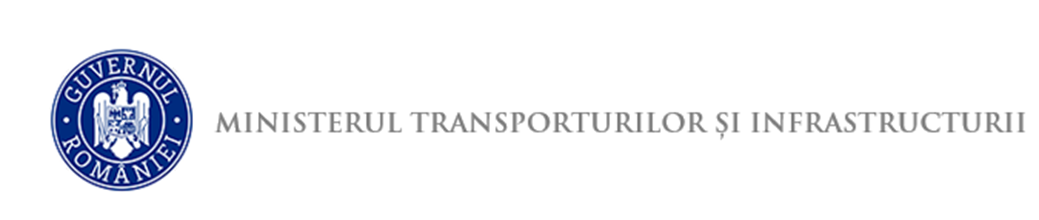 O R D I N  nr. ……..din ……………pentru modificarea şi completarea Ordinului ministrului transporturilor nr. 1132/2013 privind aplicarea Codului de reguli practice de siguranță din 2011 pentru navele care transportă încărcături de lemn pe punte (Codul TDC 2011), adoptat de Adunarea Organizației Maritime Internaționale prin Rezoluția A.1048(27) din 30 noiembrie 2011Ministrul transporturilor și infrastructurii,Având în vedere  referatul Direcției Transport Naval nr.17389/647 din 28.04.2021 de aprobare a Ordinului ministrului transporturilor și infrastructurii pentru modificarea și completarea Ordinului ministrului transporturilor nr. 1132/2013 privind aplicarea Codului de reguli practice de siguranță din 2011 pentru navele care transportă încărcături de lemn pe punte (Codul TDC 2011), adoptat de Adunarea Organizației Maritime Internaționale prin Rezoluția A.1048(27) din 30 noiembrie 2011,În temeiul prevederilor art. 4 alin. (1) din Ordonanța Guvernului nr. 42/1997 privind transportul maritim și pe căile navigabile interioare, republicată, cu modificările și completările ulterioare, precum și ale art. 9 alin. (4) din Hotărârea Guvernului nr. 370/2021 privind organizarea și funcționarea Ministerului Transporturilor și Infrastructurii,Emite prezentul ORDIN:Art. I – Ordinul ministrului transporturilor nr. 1132/2013 privind aplicarea Codului de reguli practice de siguranță din 2011 pentru navele care transportă încărcături de lemn pe punte (Codul TDC 2011), adoptat de Adunarea Organizației Maritime Internaționale prin Rezoluția A.1048(27) din 30 noiembrie 2011, publicat în Monitorul Oficial al României, Partea I, nr. 633 și 633 bis din 14 octombrie 2013, se modifică şi se completează după cum urmează: 1. Titlul ordinului se modifică şi va avea următorul cuprins: „ORDINprivind aplicarea Codului de reguli practice de siguranță din 2011 pentru navele care transportă încărcături de lemn pe punte (Codul TDC 2011), adoptat de Adunarea Organizației Maritime Internaționale prin Rezoluția A.1048(27) din 30 noiembrie 2011, precum și a amendamentelor ulterioare la acesta”2. Articolul 1 se modifică şi va avea următorul cuprins:„Art. 1 – Se aprobă aplicarea Codului de reguli practice de siguranţă din 2011 pentru navele care transportă încărcături de lemn pe punte (Codul TDC 2011), adoptat de Adunarea Organizaţiei Maritime Internaţionale prin Rezoluţia A.1048(27) din 30 noiembrie 2011, prevăzută în anexa nr. 1, precum şi a amendamentelor aprobate de Comitetul de siguranţă maritimă al Organizaţiei Maritime Internaţionale şi difuzate prin circulara MSC.1/Circ. 1624 din 7 decembrie 2020, prevăzută în anexa nr. 2.”3. După articolul 2 se introduce un nou articol, articolul 21, cu următorul cuprins: „Art. 21 – Anexele nr. 1 şi 2 fac parte integrantă din prezentul ordin.”4. După anexă, care devine anexa nr. 1, se introduce o nouă anexă, anexa nr. 2, având cuprinsul prevăzut în anexa care face parte integrantă din prezentul ordin.Art. II – Autoritatea Navală Română va lua măsurile necesare pentru punerea în aplicare a prezentului ordin.Art. III – Prezentul ordin se publică în Monitorul Oficial al României, Partea I.MINISTRUCĂTĂLIN DRULĂPROPUNEM SEMNAREASECRETAR GENERALRamona MOLDOVANSECRETAR GENERALRamona MOLDOVANSECRETAR GENERALRamona MOLDOVANSECRETAR GENERALRamona MOLDOVANSECRETAR GENERALRamona MOLDOVANNUME PRENUMEFUNCȚIA PUBLICĂSEMNĂTURADATANR. ÎNREGISTRAREDirecția AvizareDirecția AvizareDirecția AvizareDirecția AvizareDirecția AvizareDaniela DEUȘANDirectorDirecția Afaceri Europene și Relații InternaționaleDirecția Afaceri Europene și Relații InternaționaleDirecția Afaceri Europene și Relații InternaționaleDirecția Afaceri Europene și Relații InternaționaleDirecția Afaceri Europene și Relații InternaționaleGabriela SÎRBUDirectorDirecția Transport NavalDirecția Transport NavalDirecția Transport NavalDirecția Transport NavalDirecția Transport NavalGabriela MURGEANUDirector